PONOVITEV SNOVINe prestrašite se, kar ste dobili danes, je delo za ves teden.Pri  obeh dosedanjih preverjanjih  sem ugotovila, da vas ima večina  težave s stavčnimi členi. Odvisnike znate bolje ( mogoče zaradi razpredelnice), tudi  pisanje vejic vam kar gre. Bravo. Tisti, ki imate težave, ponovite to snov po zvezku, pomagajte si  s spodnjimi miselnimi vzorci. Na spodnji povezavi rešujte naloge: stavčni členi, odvisniki , odvisniki in vejice. Imate dva primera preizkusa znanja, vsaj enega  rešite  v zvezek, da ponovite pravilno podčrtovanje. Učenci, ki to snov razumete in vam ne dela težav , preskočite miselne vzorce  in rešite le en primer testa ali pa vaje na spodnji povezavi. Tega mi ne pošiljajte.VSI pa rešite zadnjo nalogo z odvisniki, prvih 10 primerov prepišite v zvezke.https://interaktivne-vaje.si/slovenscina_ps/skladnja_6_9r.html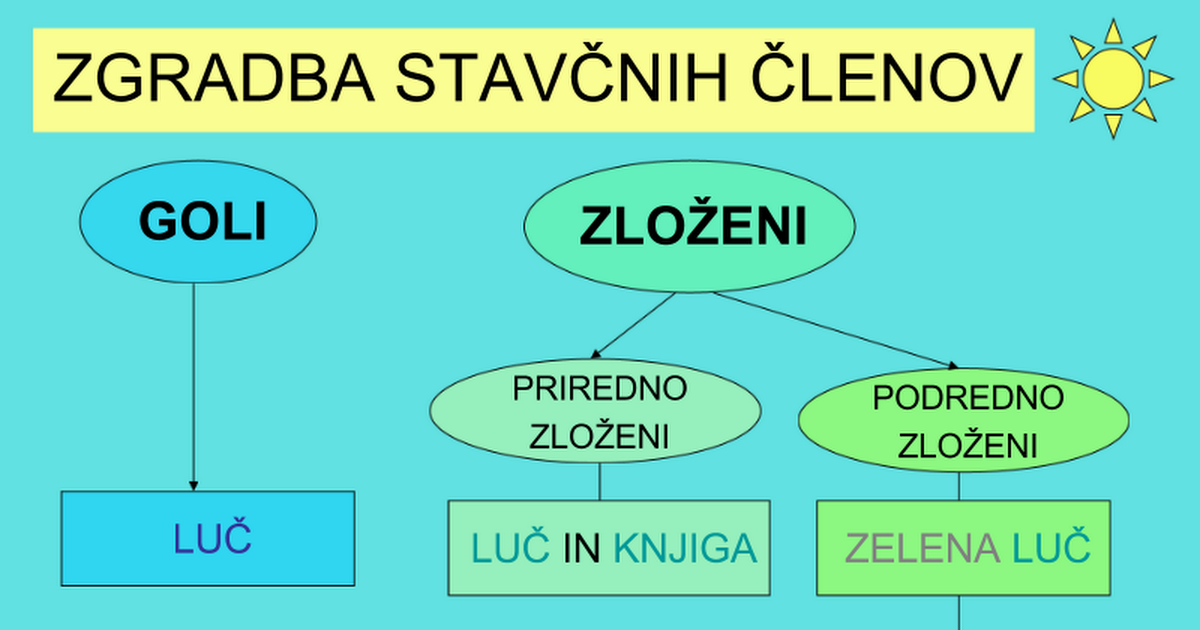 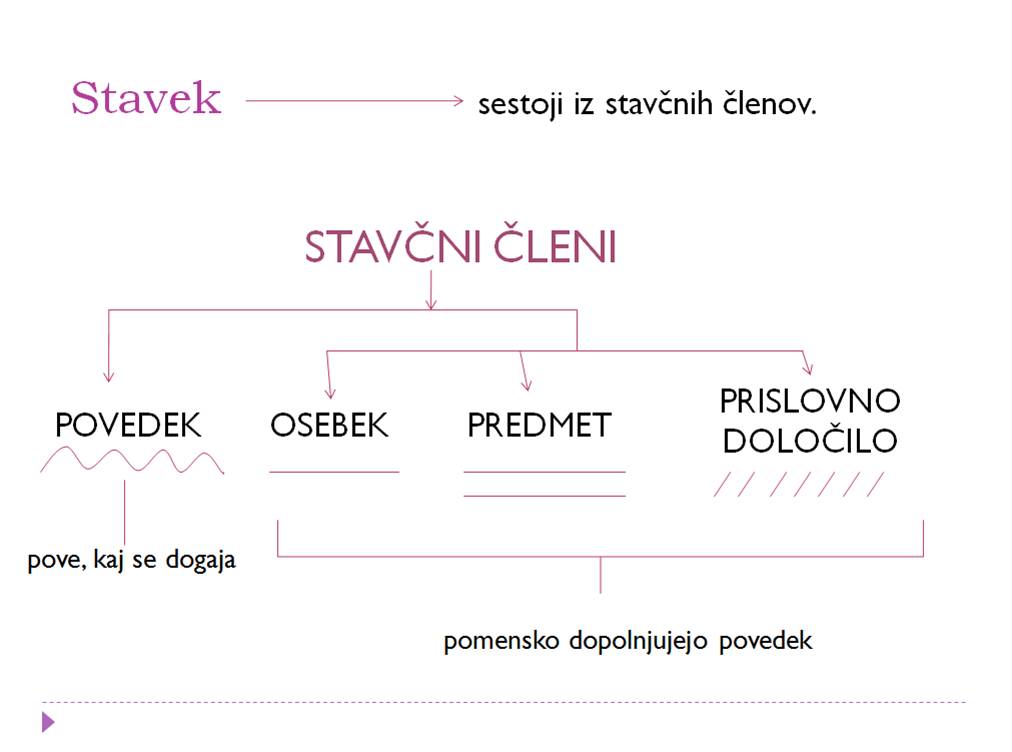 PRILASTEK PODČRTAMO S…….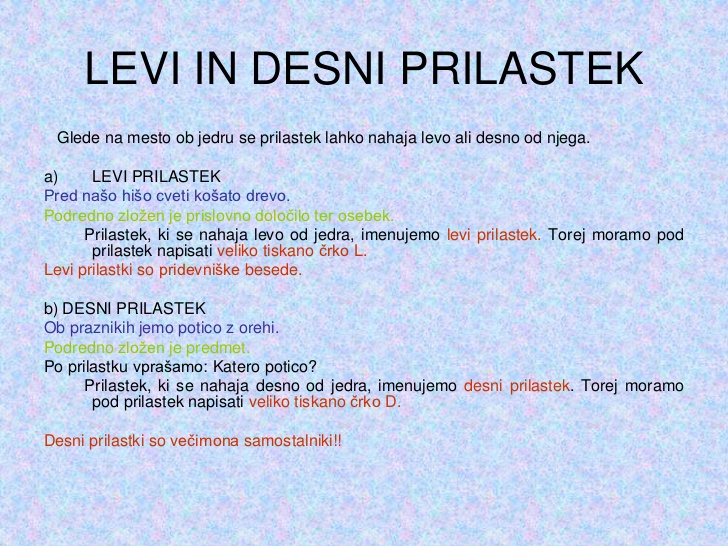 PREIZKUS ZNANJA                                                 IME PRIIMEK: 8. r stavčni členi                     APRAVILNO PODČRTAJ VSE STAVČNE ČLENE, TUDI PRILASTKE:Tudi lansko leto smo se učili o stavčnih členih.                               5/Učenci, sedaj pa hitro pripravite zvezke in knjige.                        5/Gledališka predstava Alice je trajala dve uri .                                   6/Prijazni Miha je nagajivo pomežiknil sošolki v zadnji klopi.          6/11-13 zd       14-16 db    17-19 pdb     20-22 odlPREIZKUS ZNANJA                                                    IME PRIIMEK:8.r  stavčni členi                            BPRAVILNO PODČRTAJ VSE STAVČNE ČLENE, TUDI PRILASTKE:Učenci so včeraj vestno opravili svoje naloge.                                   6/Smučarska tekma v Kranjski Gori se bo začela ob 13. uri.                 6/Starejši sestri je zaupala vse svoje skrivnosti.                                 5/V šolski knjižnici smo brali  športne revije.                                         5/11-13 zd     14-16 db      17- 19 pdb     20 -22 odlZADNJI SKLOP VAJ SO DODATNE IN JIH NE POŠILJATE. PREVERITE JIH SAMI.VPRAŠAJ SE PO ODVISNIKIH, DOLOČI NJIHOVO VRSTO, OBKROŽI VEZNIK TER POSTAVI VEJICO.  Samostojno preveri v rešitvahObljubljeno je da premog pripeljejo v petekMisliš da se motim?Sprašujem se ali bi to lahko bilo res.             Kjer se prepirata dva tretji dobiček ima.Ščuka je v vodi to kar je volk v gozdu.                Potem ko se je vrnil iz vojske se še ni oglasil pri nas.Bil je zaljubljen ne da bi to vedel.            Lažeš kakor si dolg in širok.Ker je bil kupec prepričan v svoj prav trgovcu sploh ni pustil  do besede.Kar se tiče hrane  ne bodite izbirčni.            Zeblo te je ker se nisi prav obul.Prišli smo do spoznanja da je bolje malo počakati.Stopi pod streho da ne boš čisto premočen.      Če bo pretoplo se lahko poslovimo od prvomajske smuke.Želim vedeti o čem ste se pogovarjali.     Kogar je pičila kača se boji še zvite cevi.Njegov najljubši opravek je da posluša plošče in bere knjige.Na sprehod je šel vsak dan čeprav je deževalo.Povedal mi je zgodbo kako so lovili jazbeca.  Ali ti je znano kaj hoče ta človek?Bojim se da mi ranjenec ne bi umrl.      Vprašanje je komu bomo s tem pomagali.Medtem ko si ti spal je prav pošteno lilo.    Ako bi to vedel že prej bi ne naredil neumnosti.Imel sem občutek kot da bi padal v prepad.      Gledal sem je kot da bi mu kaj ukradel.      Vsi so napenjali oči da bi bolje videli.Vreme, ki se vseskozi spreminja bo močno vplivalo na potek prireditve.Sprevodnik te bo pospremil z vlaka na prvi postaji če te bo ujel brez vozovnice.Kdor bo ujel največjo ribo se bo lahko ponašal z naslovom ribjega carja.Odvetnik je pripravil dolg govor s katerim je ovrgel vsak sum v svojega varovanca.Šele ko bo vzšlo sonce se bodo videle posledice divjanja nočne nevihte.REŠITVEObljubljeno je, da premog pripeljejo v petek. (os.)Misliš, da se motim? (pred.)Sprašujem se, ali bi to lahko bilo res. (pred.)             Kjer se prepirata dva, tretji dobiček ima. (kraj.)Ščuka je v vodi to, kar je volk v gozdu. (os.)                Potem ko se je vrnil iz vojske, se še ni oglasil pri nas. (čas.)Bil je zaljubljen, ne da bi to vedel. (nač.)            Lažeš, kakor si dolg in širok. (nač)Ker je bil kupec prepričan v svoj prav, trgovcu sploh ni pustil  do besede. (vzroč.)Kar se tiče hrane, ne bodite izbirčni. (pred.)            Zeblo te je, ker se nisi prav obul. (vzroč.)Prišli smo do spoznanja, da je bolje malo počakati. (pril.)Stopi pod streho, da ne boš čisto premočen. (nam.)     Če bo pretoplo, se lahko poslovimo od prvomajske smuke. (pog.)Želim vedeti, o čem ste se pogovarjali. (pred.)     Kogar je pičila kača, se boji še zvite cevi. (os.)Njegov najljubši opravek je, da posluša plošče in bere knjige. (os.)Na sprehod je šel vsak dan, četudi je deževalo. (dop.) Povedal mi je zgodbo, kako so lovili jazbeca. (pril)  Ali ti je znano, kaj hoče ta človek? (os.)Bojim se, da mi ranjenec ne bi umrl. (pred.)      Vprašanje je, komu bomo s tem pomagali. (os.)Medtem ko si ti spal, je prav pošteno lilo. (čas.)    Ako bi bil to vedel že prej, bi ne naredil neumnosti. (pog.)Imel sem občutek, kot da bi padal v prepad. (pril.)      Gledal sem je, kot da bi mu kaj ukradel. (nač.)      Vsi so napenjali oči, da bi bolje videli. (nam.)Vreme, ki se vseskozi spreminja, bo močno vplivalo na potek prireditve. (pril.)Sprevodnik te bo pospremil z vlaka na prvi postaji, če te bo ujel brez vozovnice. (pog.)Kdor bo ujel največjo ribo, se bo lahko ponašal z naslovom ribjega carja. (os.)Odvetnik je pripravil dolg govor, s katerim je ovrgel vsak sum v svojega varovanca. (pril.)Šele ko bo vzšlo sonce, se bodo videle posledice divjanja nočne nevihte. (čas.)